.HALF TURNSTOE TOUCHESSLIDE & TURNHIP BUMPSRIGHT VINELEFT VINEHEEL PIVOTSREPEATC-O-U-N-T-R-Y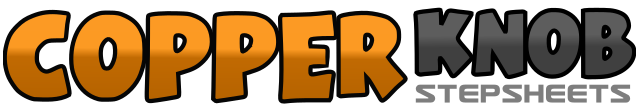 .......Count:40Wall:2Level:Beginner.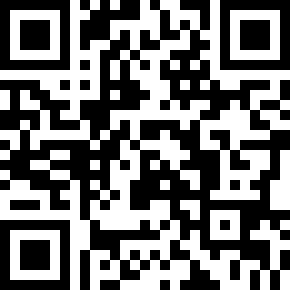 Choreographer:Tom "Bubba" Via (USA)Tom "Bubba" Via (USA)Tom "Bubba" Via (USA)Tom "Bubba" Via (USA)Tom "Bubba" Via (USA).Music:C-O-U-N-T-R-Y - Joe DiffieC-O-U-N-T-R-Y - Joe DiffieC-O-U-N-T-R-Y - Joe DiffieC-O-U-N-T-R-Y - Joe DiffieC-O-U-N-T-R-Y - Joe Diffie........1Step right foot forward2Make ½ turn to left, switching weight to left foot3Step right foot forward4Make ½ turn to left, switching weight to left foot5Touch right toe to right side6Step right foot across in front of left7Touch left toe to left side8Step left foot across in front of right9Touch right toe to right side10Step right foot across in front of left11Step left foot back12Step right foot next to left13Step left foot forward14Slide right foot behind left15Step left foot forward16Make ½ turn to right17-18With right foot slightly forward, bump right hip forward twice19-20Bump left hip back twice21-24Bump hips forward, back, forward, back25Step right foot to right26Step left foot behind right27Step right foot to right28Touch left foot next to right29Step left foot to left30Step right foot behind left31Step left foot to left32Step right foot next to left33With weight on balls of both feet, pivot heels left34Switch weight to heels, pivot toes left35Pivot heels left36Pivot toes left37Pivot toes right38Pivot heels right39Pivot toes right40Pivot heels center